	MINUTES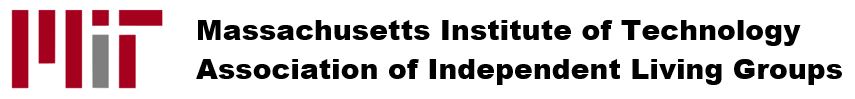                    Wednesday, February 13, 2019 | Alumni Association W98| Meeting called to order at 7:00pm by In AttendanceFSILGs attending: Alpha Delta Phi, Alpha Phi, Beta Theta Pi, Chi Phi, Delta Tau Delta, Epsilon Theta, Kappa Alpha Theta, Kappa Sigma, Phi Delta Theta, Phi Kappa Sigma, Nu Delta, Pi Lambda Phi, Sigma Chi, Sigma Kappa, pika, Tau Epsilon Phi, Theta Chi, Theta Tau, Zeta Beta Tau, Zeta PsiFSILGs not attending: Alpha Chi Omega, Alpha Epsilon Phi, Alpha Epsilon Pi, Alpha Tau Omega, Delta Kappa Epsilon, Delta Phi Epsilon, Fenway House, Lambda Chi Alpha, Number Six Club, Phi Beta Epsilon, Phi Kappa Theta, Phi Sigma Kappa, Pi Beta Phi, Sigma Alpha Epsilon, Sigma Phi Epsilon, Sigma Nu, Student House, Theta Delta Chi, Theta Xi, WILG, AILG Board: Pam Gannon, Akil MiddletonMIT Administration and Other Guests: Brad Badgley, Pam Gannon, Liz Jason (DSL); Scott Klemm (FCI)Undergraduates: Sam Ihns (IFC)Welcome and IntroductionsAkil Middleton started off a round of introductions. Treasurer’s Report (Akil Middleton for Eric Cigan)Akil Middleton presented the Treasurer’s Report from information from Eric Cigan: AILG’s financial condition continues to be solid. In terms of major budget categories, expenses for SLI and BSF are on track, and Accreditation program expenses are lagging due to accreditation visits being put on hold. However, since we expect there will be considerable work to implement revisions to the Accreditation Committee’s data collection forms and processes used for accreditation visits, we expect to see a pickup in accreditation expenses for the remainder of the 2018-19 fiscal year. Only a portion of the Education Committee budget has been used to date, but we expect to use part of the budget to support the first annual Bob Ferrara Alumni Alumni/Alumnae event that's being planned for May. We have also begun the process of drafting our FY2019-20 budget, and will be presenting the AILG board’s proposed budget at the April plenary. FSILG Office Update (Brad Badgley)The 3rd Annual Student Leadership Retreat was held at Endicott House at the beginning of the month. The Executive Boards of the Panhel and IFC will be going to the Northeast Greek Leadership Association (NEGLA) Annual Conference. Both the IFC and Panhel have new officers. Facilities Renewal Update (Pam Gannon)Pam Gannon noted that renewal efforts are being coordinated through the FSILG Facilities Renewal Committee, which is comprised of representatives from the AILG, DSL, and MIT Facilities, and through the AILG Facilities Committee. The effort is focusing on life-safety systems: fire alarms, sprinklers and door hardware and egress. The committees are working to get accurate cost estimates to consider addressing improvements as community-wide projects. The Renewal Committee is also working with MIT Resource Development to increase support for the IRDF. The IRDF will have a micro-challenge for the MIT 24-hour challenge on Pi Day: the Sigma Alpha Epsilon 484 Foundation has generously offered a $25,000 challenge gift. An update on Facilities Renewal Plans (formerly Facilities Action Plans): Tom Stohlman has contacted organizations that have not yet met with him or submitted a plan. Special Program: Sexual Misconduct: Prevention and ResponseKelley Adams, Assistant Dean and Director, Violence Prevention & Response, and Sarah Rankin, Institute Title IX Coordinator, Title IX and Bias Response presented a program on Sexual Misconduct: Prevention and ResponseThe program included:An overview of sexual misconduct, terminology, national and MIT dataMIT’s responses and resourcesMIT’s prevention and education initiativesReferencesThe presentation was followed by a question and answer session. Slides are posted on the AILG web site.Announcements / Other BusinessElena Byrne, Assistant Director for Students/Alumni Relations and the MITAA-AILG liaison, encouraged organizations to register for Tech Reunion receptions. An accreditation survey will be sent out soonThe first annual Bob Ferrara Alumni/ae Retreat will be held on Saturday, May 18.Upcoming meeting datesNext Board meeting - March 7thNext plenary – April 10th (moring meeting)AILG Annual Meeting – May 29th  FCI (Scott Klemm) The FCI will be sending out the house bill survey and is also asking for historical dataSignificant insurance increases should be expected, in particular for liability insuranceAdjournmentThe plenary meeting adjourned at 8:40pm. AbbreviationsAILG  	Association of Independent Living GroupsBSF	Building Safety FacilitationCPW	Campus Preview WeekendDSL  	Division of Student LifeFCI  	FSILG Cooperative, Inc.FSILGs  	Fraternities, Sororities and Independent Living Groups                                                                                          GRA  	Graduate Resident AdvisorIFC  	Interfraternity Council  ILGs 	Independent Living GroupsIRDF  	Independent Residence Development FundLGC  	Living Group CouncilPanhel 	Panhellenic AssociationSLI	Safety, Licensing and Inspection Program